Омский государственный педагогический университетФакультет экономики, менеджмента, сервиса и туризмаРегиональный научно-образовательный центр «Интеграция»Кафедра профессиональной педагогики, психологии и управленияВнутривузовская студенческая научно-практическая конференция Батышевские чтения «Современные проблемы профессионального образования»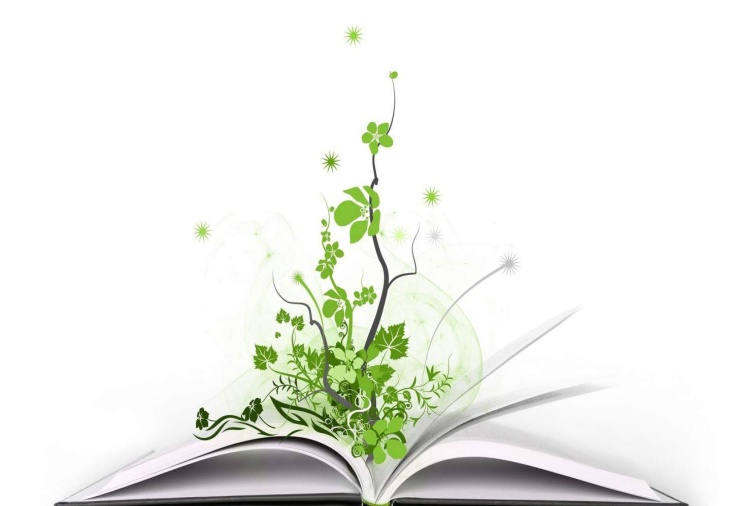 27 октября 2021 года Омск, 2021Место проведения:  ФГБОУ ВО «Омский государственный педагогический университет»Регламент:Конференция проводится в онлайн-режиме Открытие конференции: 14.20 час. Работа секций: 14.50 -18.00 час.Регламент выступления: 5-7 мин.Выступления в прениях: 5 мин.ПЛЕНАРНОЕ  ЗАСЕДАНИЕhttps://gl.omgpu.ru/adm-noh-mlt-txqКод доступа: 057888Приветственное слово ректора ФГБОУ ВО «Омский государственный педагогический университет» Кротта Ивана Ивановича, к.и.н., доцента  Приветственное слово декана факультета экономики, менеджмента, сервиса и туризма ФГБОУ ВО «Омский государственный педагогический университет» Алексеенко Елены Вячеславовны, к.б.н., доцента  Приветственное слово заведующего кафедрой профессиональной педагогики, психологии и управления ФГБОУ ВО «Омский государственный педагогический университет» Шипилиной Вероники Васильевны, к.пс.н., доцента Секция № 1«Формы, методы и условия профессионального становления и личностного развития» https://gl.omgpu.ru/adm-xgk-zxf-8trКод доступа: 422534Шипилина  Вероника Васильевна, зав.кафедрой профессиональной педагогики, психологии и управления ОмГПУ, к.пс.н., доцент. Абакирова Айгерим Турарбековна. Семейная этнопедагогика как фактор становления личности. Научный руководитель: к.филол.н., доцент кафедры литературы и культурологии Москвина Вероника Анатольевна.Астапова Ирина Евгеньевна. Проблема развития мотивации самообразовательной деятельности обучающихся колледжа. Научный руководитель: к.п.н., доцент кафедры профессиональной педагогики, психологии и управления Старовойтова Жанна Александровна.Гнатив Екатерина Юрьевна, Пшеничкина Алёна Андреевна. Проблемы профессионального самоопределения студентов в образовательном пространстве вуза. Научный руководитель: зам. декана факультета ЭМСиТ, к.э.н., доцент кафедры экономики, менеджмента и маркетинга Гешко Олеся Александровна.Марченко Ю.В. Условия профессионального развития личности педагога. Научный руководитель: д.п.н., профессор кафедры профессиональной педагогики, психологии и управления Шипилина Людмила Андреевна.Палагнюк Ольга Витальевна. Диагностика социальных мотивов учебно-профессиональной деятельности обучающихся СПО. Научный руководитель: зав.кафедрой профессиональной педагогики, психологии и управления, к.пс.н., доцент Шипилина Вероника Васильевна.Паринов Владимир Евгеньевич. Анализ состояния системы управления человеческими ресурсами колледжа на наличие рисков развития выученной беспомощности у педагогов. Научный руководитель: зав.кафедрой профессиональной педагогики, психологии и управления, к.пс.н., доцент Шипилина Вероника Васильевна.Полехина Влада Дмитриевна. Развитие творческих способностей  обучающихся колледжа. Научный руководитель: д.п.н., профессор кафедры профессиональной педагогики, психологии и управления Шипилина Людмила Андреевна.Проданик Степан Сергеевич. Лингвистическая экскурсия как путь профессионального становления учителя иностранного языка. Научный руководитель: к.п.н., доцент кафедры педагогики Лоренц Вероника Викторовна.Садыкова Авелина Рашидовна. Профориентация и личностное развитие учащихся при обучении бизнес-планированию во внеурочной деятельности. Научный руководитель: д.п.н.,  профессор кафедры информатики и методики обучения информатике Удалов Сергей Робертович.Сулейманова Александра Сергеевна. Изучение состояния профессионального здоровья педагогов колледжа. Научный руководитель: к.п.н., доцент кафедры профессиональной педагогики, психологии и управления Старовойтова Жанна Александровна.Сулейменова Данара Галимжановна. Изучение профессионально-эмоционального выгорания педагогов в колледже. Научный руководитель: к.п.н., доцент кафедры профессиональной педагогики, психологии и управления Старовойтова Жанна Александровна.Тетерина Екатерина Александровна. Условия профессионального становления и личностного развития студента в вузе. Научный руководитель: зав. кафедрой психологии и специального (дефектологического) образования, к. пс. н., доцент. Пузеп Любовь Геннадьевна.Турецких Анна Александровна. Проблема развития образа профессионального успеха у обучающихся СПО в процессе обучения экономике. Научный руководитель: к.п.н., доцент кафедры профессиональной педагогики, психологии и управления Старовойтова Жанна Александровна.Секция № 2«Технологии обучения и воспитания в системе высшего и профессионального образования» https://gl.omgpu.ru/adm-jqi-fcb-bs7Код доступа: 931315Старовойтова  Жанна Александровна, к.п.н., доцент кафедры профессиональной педагогики, психологии и управления ОмГПУ. Бехер Галина Геннадьевна. Игровые технологии в работе школьного библиотекаря. Научный руководитель: д.п.н., профессор кафедры информатики и методики обучения информатике Федорова Галина Аркадьевна.Ваданюк Вера Вячеславовна. Правовое воспитание в сфере высшего педагогического образования. Научный руководитель: к.ист.н, доцент кафедры правоведения, государственного и муниципального управления Фролова Татьяна Анатольевна.Деревянченко Ольга Викторовна. Актуальность проблемы развития мотивации к проектной деятельности обучающихся колледжа. Научный руководитель: к.п.н., доцент кафедры профессиональной педагогики, психологии и управления Сайтбагина Лидия Александровна.Зайдулина Елена Нургалиевна. Воспитательная среда как ресурс подготовки будущего педагога. Научный руководитель: к.п.н., доцент кафедры педагогики Никитина Светлана Владимировна.Иноземцева Наталья Викторовна. Психолого-педагогические условия организации самостоятельной работы студентов колледжа в процессе обучения управленческо-экономическим дисциплинам. Научный руководитель: к.п.н., доцент кафедры профессиональной педагогики, психологии и управления Сайтбагина Лидия Александровна.Кобец Анастасия Петровна. Актуальность проблемы развития группы обучающихся колледжа как коллектива. Научный руководитель: зав.кафедрой профессиональной педагогики, психологии и управления, к.пс.н., доцент Шипилина Вероника Васильевна.Кривоножко Карина Алексеевна. Проблемное обучение как метод активизации познавательной деятельности обучающихся колледжа в процессе преподавания управленческо-экономических дисциплин. Научный руководитель: зав.кафедрой профессиональной педагогики, психологии и управления, к.пс.н., доцент Шипилина Вероника Васильевна.Криковцов Александр Сергеевич. Использование информационных систем для повышения эффективности деятельности школьной библиотеки. Научный руководитель: д.п.н.,  профессор кафедры информатики и методики обучения информатике Удалов Сергей Робертович.Москаленко Кристина Сергеевна. Метафорические деловые игры в процессе преподавания управленческо-экономических дисциплин. Научный руководитель: д.п.н., профессор кафедры профессиональной педагогики, психологии и управления Шипилина Людмила Андреевна.Поздеев Александр Сергеевич. Интерактивный метод как способ обучения в условиях реализации ФГОС. Научный руководитель: д.п.н.,  профессор кафедры информатики и методики обучения информатике Удалов Сергей Робертович.Руденко Валерия Евгеньевна. Диалоговое взаимодействие как механизм развития коммуникативных способностей обучающихся колледжа. Научный руководитель: к.п.н., доцент кафедры профессиональной педагогики, психологии и управления  Фролова Полина Ивановна.Самодаева В.А. Технология дуального обучения в процессе преподавания управленческоэкономических дисциплин. Научный руководитель: д.п.н., профессор кафедры профессиональной педагогики, психологии и управления Шипилина Людмила Андреевна.Самсонова Евгения Евгеньевна. Создание электронного курса «Фитоценология» в конструкторе Wix. Научный руководитель:  к.б.н., доцент кафедры биологии и биологического образования Пашина Марина Владимировна.Скляренко Анна Викторовна. Индивидуализация обучения информатике учащихся с особыми образовательными потребностями с использованием цифровых образовательных платформ. Научный руководитель: зав. кафедрой информатики и методики обучения информатике, д.п.н., профессор Рагулина Марина Ивановна.Сычёва Елизавета Сергеевна. Активизация самостоятельной работы обучающихся колледжа в процессе обучения управленческо-экономическим дисциплинам. Научный руководитель: к.п.н., доцент кафедры профессиональной педагогики, психологии и управления Старовойтова Жанна Александровна.Телепова Мария Викторовна. Рефлексивное управление как технология формирования саморазвития студентов в процессе обучения управленческо-экономическим дисциплинам в колледже. Научный руководитель: к.п.н., доцент кафедры профессиональной педагогики, психологии и управления  Фролова Полина Ивановна.Фурман Вероника Александровна. Организация практик в колледже во взаимодействии с партнерами. Научный руководитель: д.п.н., профессор кафедры профессиональной педагогики, психологии и управления Шипилина Людмила Андреевна.Секция № 3«Методика профессионального обучения» https://gl.omgpu.ru/adm-okj-i4i-oiyКод доступа: 378291Сайтбагина  Лидия Александровна, к.п.н., доцент кафедры профессиональной педагогики, психологии и управления ОмГПУ. Фролова  Полина Ивановна, к.п.н., доцент кафедры профессиональной педагогики, психологии и управления ОмГПУ. Болдырева Кристина Сергеевна. Интерактивные методы обучения в формировании предпринимательских компетенций у обучающихся колледжа. Научный руководитель: д.п.н., профессор кафедры профессиональной педагогики, психологии и управления Шипилина Людмила Андреевна.Вардугина Любовь Александровна. Методика формирования профессиональных компетенций в процессе обучения менеджменту студентов колледжа. Научный руководитель: к.п.н., доцент кафедры профессиональной педагогики, психологии и управления Старовойтова Жанна Александровна.Веселова Наталья Александровна.  Проблема практико-ориентированного обучения экономике в системе СПО. Научный руководитель: к.п.н., доцент кафедры профессиональной педагогики, психологии и управления Старовойтова Жанна Александровна.Кабдрахманова Жания Госмановна. Актуальность реализации интерактивных методов обучения в системе СПО. Научный руководитель:  декан факультета ЭМСиТ, к.б.н., доцент кафедры экономики, менеджмента и маркетинга Алексеенко Елена Вячеславовна.Калыкова Макпал Кадыровна. Разработка контрольно-оценочных средств по управленческо-экономическим дисциплинам в колледже. Научный руководитель: к.п.н., доцент кафедры профессиональной педагогики, психологии и управления Сайтбагина Лидия Александровна.Мазурова Ирина Сергеевна. Актуальность развития предпринимательских компетенций обучающихся колледжа в процессе обучения менеджменту. Научный руководитель: к.п.н., доцент кафедры профессиональной педагогики, психологии и управления Старовойтова Жанна Александровна.Машанов Тимофей Андреевич. Методы интерактивного обучения управленческо-экономическим дисциплинам в колледже. Научный руководитель: к.п.н., доцент кафедры профессиональной педагогики, психологии и управления Старовойтова Жанна Александровна.Монченко Ксения Александровна. Междисциплинарные исследования на уроках литературы. Научный руководитель: к.филол.н., доцент кафедры литературы и культурологии Москвина Вероника Анатольевна.Райс-Митрахова Юлия Викторовна. Роль элективных курсов в реализации профильного обучения. Научный руководитель:  декан филологического факультета, к.филол.н., доцент Глотова Елена Анатольевна.Саттарова Ильмира Фокилевна. Развитие профессионального мышления обучающихся колледжа:  инновационные формы и методы обучения. Научный руководитель: к.п.н., доцент кафедры профессиональной педагогики, психологии и управления Сайтбагина Лидия Александровна.Суханова Александра Викторовна. Проектирование фонда оценочных средств в условиях реализации новых образовательных стандартов. Научный руководитель: к.п.н., доцент кафедры профессиональной педагогики, психологии и управления Фролова Полина Ивановна.  Феденок Екатерина Андреевна.  Проблема выбора контрольно-оценочных средств в процессе обучения управленческо-экономическим дисциплинам в колледже. Научный руководитель: к.п.н., доцент кафедры профессиональной педагогики, психологии и управления Старовойтова Жанна Александровна.Шевченко Елена Евгеньевна. Организационно-педагогические условия эффективности наставничества в колледже. Научный руководитель: д.п.н., профессор кафедры профессиональной педагогики, психологии и управления Шипилина Людмила Андреевна.  Секция № 4«Современные исследования в образовательных системах» https://gl.omgpu.ru/adm-2be-y67-kwuКод доступа: 945591Шипилина Людмила Андреевна, д.п.н., профессор кафедры профессиональной педагогики, психологии и управления ОмГПУ.Байжуманова Галия Мурзагалиевна. Кадровая безопасность в профессиональном образовании: разработка концепции и организация процесса. Научный руководитель: к.п.н., доцент кафедры профессиональной педагогики, психологии и управления  Фролова Полина Ивановна.Близнюк Вероника Юрьевна. Высшее гуманитарное образование на дистанте: трудности и способы преодоления. Научный руководитель: к.ист.н, доцент кафедры правоведения, государственного и муниципального управления Фролова Татьяна Анатольевна.Васьков Евгений Александрович.  К проблеме управления карьерой начинающих специалистов в современной школе. Научный руководитель: к.п.н., доцент кафедры профессиональной педагогики, психологии и управления Сайтбагина Лидия Александровна.Дмитриенко Юлия Николаевна. Актуальность развития исследовательской компетенции обучающихся СПО в процессе обучения экономическим дисциплинам. Научный руководитель: к.п.н., доцент кафедры профессиональной педагогики, психологии и управления Фролова Полина Ивановна.  Дуганец Алина Сенгиевна. Управление методической работой в общеобразовательном учреждении. Научный руководитель: к.п.н., доцент кафедры профессиональной педагогики, психологии и управления Фролова Полина Ивановна.Еремина Дарья Сергеевна. Виртуальная академическая мобильность преподавателей вузов в современном образовательном процессе. Научный руководитель: д.п.н., профессор кафедры профессиональной педагогики, психологии и управления Шипилина Людмила Андреевна.Захарова Елизавета Вячеславовна. Особенности организации образовательного процесса по компьютерной графике для обучающихся художественных школ. Научный руководитель: зав. кафедрой информатики и методики обучения информатике, д.п.н., профессор Рагулина Марина Ивановна.Кононович Екатерина Васильевна. Цифровая трансформация образования и правовой статус педагогических работников. Научный руководитель: к.ист.н, доцент кафедры правоведения, государственного и муниципального управления Фролова Татьяна Анатольевна.Папырина Ксения Евгеньевна. Проблемы развития карьеры педагогов в колледже. Научный руководитель: к.п.н., доцент кафедры профессиональной педагогики, психологии и управления Фролова Полина Ивановна.Попова Ирина Вячеславна. Подходы к формированию орфографической грамотности в новых образовательных условиях. Научный руководитель: к.филол.н., доцент кафедры русского языка и лингводидактики Николенко Ольга Юрьевна.Сандыбаева Динара Айдаровна. Cистематизация работы в области подготовки к прохождению национальной аккредитации. Научный руководитель: зав.кафедрой профессиональной педагогики, психологии и управления, к.пс.н., доцент Шипилина Вероника Васильевна.Тегжанова Амина Шамельевна. Управление развитием методической компетентности педагогов в колледже. Научный руководитель: д.п.н., профессор кафедры профессиональной педагогики, психологии и управления Шипилина Людмила Андреевна.Титарёва Наталья Анатольевна. Семантическое поле «Гаджеты» в современном русском языке. Научный руководитель: д.ф.н. профессор кафедры русского языка и лингводидактики Никитина Лариса Борисовна.Томилова Мария Александровна. Проблема развития умений деловой коммуникации в профессиональной деятельности педагога колледжа. Научный руководитель: зав.кафедрой профессиональной педагогики, психологии и управления, к.пс.н., доцент Шипилина Вероника Васильевна.